14η ΠΡΟΣΚΛΗΣΗ ΣΥΓΚΛΗΣΗΣ ΟΙΚΟΝΟΜΙΚΗΣ ΕΠΙΤΡΟΠΗΣΚαλείστε να προσέλθετε σε τακτική συνεδρίαση της Οικονομικής Επιτροπής, σύμφωνα με τις διατάξεις του άρθρου 10 της από 11 Μαρτίου 2020 Πράξης Νομοθετικού Περιεχομένου (Π.Ν.Π.) (Α’ 55), η οποία κυρώθηκε με το άρθρο 2 του ν. 4682/2020 (Α’ 76), και τροποποιήθηκε με το άρθρο 67 του Ν.4830/21, καθώς και την ΚΥΑ Αριθμ. Δ1α/ΓΠ.οικ. 16506 (ΦΕΚ 1302/18.03.2022 τεύχος Β’), που θα διεξαχθεί στο Δημοτικό Κατάστημα την 24η του μηνός Μαρτίου έτους 2022, ημέρα Πέμπτη και ώρα 12:00 για την συζήτηση και λήψη αποφάσεων στα παρακάτω θέματα της ημερήσιας διάταξης, σύμφωνα με τις σχετικές διατάξεις του άρθρου 75 Ν.3852/10, όπως αντικαταστάθηκε από το άρθρο 77 του Ν.4555/18 και ισχύει :1. Εξειδίκευση πίστωσης για τη διεξαγωγή του κλιμακίου ελληνορωμαϊκής πάλης Κεντρικής Ελλάδας στα Τρίκαλα, στο κλειστό γυμναστήριο «ΒΑΓΓΕΛΗΣ ΣΚΟΥΡΑΣ», από τις 01 Απριλίου έως 28 Μαΐου 2022.2. Αποδοχή ποσού 144.085,00  για την κάλυψη λειτουργικών δαπανών των σχολείων- Συμπληρωματική κατανομή.3. Τροποποίηση της αριθ. 119/2022 Απόφασης Οικονομικής Επιτροπής περί Έγκρισης αποζημίωσης δαπανών μετακίνησης του Αντιδημάρχου  κ. Χριστόφορου Ρόμπου στην Πάτρα στις  10/3/2022 για υπηρεσιακούς λόγους.4. 2η αναμόρφωση προϋπολογισμού οικονομικού έτους 2022.5. Έγκριση απαλλαγής προσαυξήσεων από οφειλέτες του Δήμου.6. Έγκριση των πρακτικών  φανερής  πλειοδοτικής προφορικής δημοπρασίας για την εκμίσθωση των κυλικείων ΚΑΠΗ Παλαιοπύργου, Ράξας και Μ.Καλυβίων.7. Συζήτηση και λήψη απόφασης για μείωση του τέλους χρήσης του κοινόχρηστου χώρου που καταλαμβάνει η κατασκευή (κουβούκλιο) του περιπτέρου.8. Συγκρότηση επιτροπών παραλαβής έργων.9. Έγκριση 2ου ανακεφαλαιωτικού πίνακα εργασιών (Α.Π.Ε.) του έργου «ΑΣΦΑΛΤΟΣΤΡΩΣΕΙΣ Α’ ΚΑΙ Β’ ΤΟΜΕΑ 2019-2020».10. Έγκριση της υπ΄αριθμ. 2 μελέτης του έργου με τίτλο: «ΕΡΓΑΣΙΕΣ ΒΕΛΤΙΩΣΗΣ ΚΑΙ ΕΝΑΡΜΟΝΙΣΗΣ ΣΧΟΛΙΚΩΝ ΚΤΙΡΙΩΝ ΔΗΜΟΥ ΤΡΙΚΚΑΙΩΝ  »,  ΥΠ1 «ΕΡΓΑΣΙΕΣ ΕΝΑΡΜΟΝΙΣΗΣ ΚΤΙΡΙΟΥ ΓΙΑ  ΤΗΝ ΣΤΕΓΑΣΗ ΤΟΥ ΕΝ.Ε.Ε.ΓΥ-Λ ΤΡΙΚΑΛΩΝ» και του ΣΑΥ & ΦΑΥ που τη συνοδεύουν.11. Έγκριση σχεδίου ασφαλείας-υγείας (ΣΑΥ) και φακέλου ασφαλείας - υγείας (ΦΑΥ) του έργου «ΕΠΙΣΚΕΥΗ ΣΤΕΓΗΣ ΔΗΜΟΤΙΚΟΥ ΚΤΙΡΙΟΥ ΚΑΠΗ ΣΤΗΝ Τ.Κ. ΡΑΞΑΣ».12. Έγκριση 1ου ΑΠΕ του έργου: "ΑΣΤΙΚΕΣ ΣΥΝΤΗΡΗΣΕΙΣ - ΒΕΛΤΙΩΣΕΙΣ ΣΤΗΝ Δ.Ε. ΠΑΡΑΛΗΘΑΙΩΝ".13. Παροχή ειδικής εντολής και πληρεξουσιότητας για άσκηση ανταγωγής και για παράσταση και κατάθεση προτάσεων επί της με αριθμό κατάθεσης ΤΠ12/21.02.2022 αγωγής.14. Παροχή ειδικής εντολής και πληρεξουσιότητας για παράστασης και κατάθεσης προτάσεων σχετικά με υπ’ αριθμ. καταθ. ΤΠ9/22 αγωγή κατά του Δήμου Τρικκαίων κ.λ.π.15. Έγκριση επαναπροκήρυξης για τη σύναψη σύμβασης εργασίας ιδιωτικού δικαίου ορισμένου χρόνου (με αντίτιμο) στο Δημοτικό Ωδείο Τρικάλων για το σχολικό έτος 2021-2022.16. Τροποποίηση της υπ' αριθμ. 129/2022 απόφασης της Οικονομικής Επιτροπής με θέμα:«Προγραμματισμός προσλήψεων έκτακτου προσωπικού, έτους 2022, με κάλυψη της δαπάνης υπό μορφή αντιτίμου ή λοιπών αντικαταβολών ( άρθρο 107 του ν.4483/2017 ΦΕΚ 107/Α/2017)».Πίνακας Αποδεκτών	ΚΟΙΝΟΠΟΙΗΣΗ	ΤΑΚΤΙΚΑ ΜΕΛΗ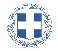 ΕΛΛΗΝΙΚΗ ΔΗΜΟΚΡΑΤΙΑ
ΝΟΜΟΣ ΤΡΙΚΑΛΩΝΔΗΜΟΣ ΤΡΙΚΚΑΙΩΝΔ/ΝΣΗ ΔΙΟΙΚΗΤΙΚΩΝ ΥΠΗΡΕΣΙΩΝΤΜΗΜΑ ΔΙΟΙΚΗΤΙΚΗΣ ΥΠΟΣΤΗΡΙΞΗΣΓραμματεία Οικονομικής ΕπιτροπήςΟΡΘΗ ΕΠΑΝΑΛΗΨΗΤρίκαλα, 18 Μαρτίου 2022
Αριθ. Πρωτ. : 12932ΠΡΟΣ :1.Τα μέλη της ΟικονομικήςΕπιτροπής (Πίνακας Αποδεκτών)(σε περίπτωση κωλύματος παρακαλείσθε να ενημερώσετε τον αναπληρωτή σας).Ο Πρόεδρος της Οικονομικής ΕπιτροπήςΔημήτριος ΒασταρούχαςΑντιδήμαρχος Βαβύλης Στέφανος Σακκάς Νικόλαος Οικονόμου Ιωάννης Λεβέντη-Καρά Ευθυμία Κωτούλας Ιωάννης Λασπάς Αχιλλεύς Ζιώγας Γεώργιος Καϊκης ΓεώργιοςΔήμαρχος & μέλη Εκτελεστικής ΕπιτροπήςΓενικός Γραμματέας  Δ.ΤρικκαίωνΑναπληρωματικά μέλη Ο.Ε. 